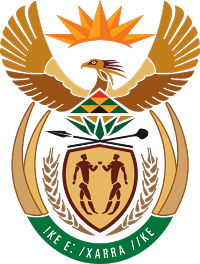 MINISTRY FOR COOPERATIVE GOVERNANCE AND TRADITIONAL AFFAIRSREPUBLIC OF SOUTH AFRICANATIONAL ASSEMBLYQUESTIONS FOR WRITTEN REPLYQUESTION NUMBER 2017/392DATE OF PUBLICATION: 03 MARCH 2017Mr C D Matsepe (DA) to ask the Minister of Cooperative Governance and Traditional Affairs:Whether any investigations have been launched into the alleged financial mismanagement by the (a) Sekhukhune District Municipality and (b) Elias Motsoaledi Local Municipality in Limpopo; if not, when will investigations be launched; if so, (i) what are the details of the terms of reference for each investigation and (ii) by what date is a report expected in each case?Reply:The response below were provided by the two municipalities:Yes, investigations have been launched with regard to the financial mismanagement by the (a) Sekhukhune District Municipality and (b) Elias Motsoaledi Local Municipality in Limpopo.  The Special Investigating Unit (SIU) has been mandated to investigate the allegations, as contemplated in Section 2(2) of the SIU Act, in respect of the affairs of (a) the Greater Sekhukhune District Municipality and (b) the Elias Motsoaledi Local Municipality as authorized by Proclamation R59 of 2016 published in Government Gazette No. 40348 dated 14 October 2016.(i) 	The terms of reference are published in Government Gazette No. 40348 dated 14 October 2016 (Annexure A).(ii) 	The Department is still engaging with the SIU regarding the anticipated finalisation date of the investigation.